MERIVALE SCHOOL (1825)ENROLMENT SCHEME1 January 2022The guidelines for the development and operation of enrolment schemes are issued under section 72(1) of the Education and Training Act 2020 for the purpose of describing the basis on which the Secretary’s powers in relation to enrolment schemes will be exercised.  Home ZoneAll students who live within the home zone described below (and shown on the attached map) shall be entitled to enrol at the school.The zone boundary starts at the intersection of Fraser Street and Camellia Place, then travels north-east, along the southern boundary of Yatton Park, to the shoreline.  The boundary proceeds northward, along the shoreline, to the rear of (and including) 2 Lloyd Street.From 2 Lloyd Street, the boundary travels to the intersection of Fraser Street and Brook Street, then back south behind (and including) even-numbered addresses on Fraser Street, to the rear of (and including) 2 Page Street.  Addresses on Brook Street are excluded from the zone.From 2 Page Street the boundary travels north-west, to capture 22 Wilrose Place, then around and including all other addresses on Wilrose Place, Courtney Road, Tebbs Lane, Landview Road, Merivale Road, and including 47 Church Street (which is currently a greenbelt).  Other addresses on Church Street are excluded from the zone.From 47 Church Street the boundary travels south to the rear of (and includes) 145 Mansels Road, then travels behind (and includes) addresses on Mansels Road to 125A-E.  Addresses on Creek Court are excluded from the zone.From 125A Mansels Road, the boundary travels across the road to the intersection of Mansels Rod and Alverstoke Road.  The boundary travels behind (and includes) all addresses on Alverstoke Road, to the rear of 493 Fraser Street.  The boundary travels south to capture 497 Fraser Street.  From 497 Fraser Street, the zone proceeds south along the edge of Yatton Park, to the intersection of Fraser Street and Camellia Place.  (Note addresses on Camellia Place are excluded from the zone). Out of Zone EnrolmentsEach year the Board of Trustees will determine the number of places which are likely to be available in the following year for the enrolment of students who live outside the home zone.  The Board will publish this information by notice in a daily or community newspaper circulating in the area served by the school.  The notice will indicate how applications are to be made and will specify a date by which all applications must be received.Special ProgrammesThe school operates the following special programme:Ngā Hau E WhāStudents who live within the school’s home zone and meet the criteria for enrolment in a special programme will be enrolled ahead of eligible out of zone students.The criteria for acceptance into the programme is as follows:Ngā Hau E Whā1.	Meet with Ngā Hau E Whā Team Leader or attend an information hui.2.	Attend whanau hui once a term.Applications for enrolments will be processed in the following order of priority:First priority must be given to students who have been accepted for enrolment in the above special programme(s) run by the school and approved by the Secretary for Education.Second priority must be given to applicants who are siblings of current students.Third priority must be given to applicants who are siblings of former students.Fourth priority must be given to any applicant who is a child of a former student of the school.Fifth priority must be given to any applicant who is either a child of an employee of the board of the school or a child of a member of the board of the school.Sixth priority must be given to all other applicants.If there are more applicants in the second, third, fourth, or fifth priority groups than there are places available, selection within the priority group will be by ballot conducted in accordance with instructions by the Secretary under Schedule 20 (2) of the Education and Training Act 2020.  Parents will be informed of the date of any ballot by public notice in a medium appropriate to the area served by the school.Applicants seeking second or third priority status may be required to give proof of a sibling relationship.Proof of residence within the home zone may be required. Transitional ArrangementsFor families of currently enrolled students whose addresses become out of zone as a result of the amendment of this Enrolment Scheme.Section 75 of the Education and Training Act 2020 states that, “the Secretary may authorise an enrolment scheme to permit a student to enrol at the school as if the student lived in the home zone of the school if, -(a) in the case of an existing enrolment scheme whose home zone is amended, —(i)	the student lives outside the amended home zone; and(ii)	the student has a sibling who is enrolled at the school at the time that the amendment is implemented; and(iii)	the sibling, at the time that the amendment is implemented, lives inside the home zone as it was before the amendment; and(iv)	the student, at the time of enrolment, lives inside the home zone as it was before the amendment:This provision has been approved for inclusion in this Enrolment Scheme for a period of six years from the effective  date.If applying for enrolment under this part of the Enrolment Scheme, the siblings name, and evidence of a sibling relationship may be required by the school.Section 75 of the Education and Training Act 2020 sets out the definition of a “sibling” for these purposes.The school will maintain a list of students enrolled at the time of the implementation of the enrolment scheme and its adoption by the board to enable determination of eligibility to enrol under this provision.Note: That this is a very tightly defined concession. It would not apply to:1.	Children of parents who move into the area removed from the previous home zone, subsequent to the adoption of the enrolment scheme boundary amendment; and 2.	Children of parents currently living in the area removed from previous home zone and who move out of the area subsequent to the adoption of the enrolment scheme boundary amendment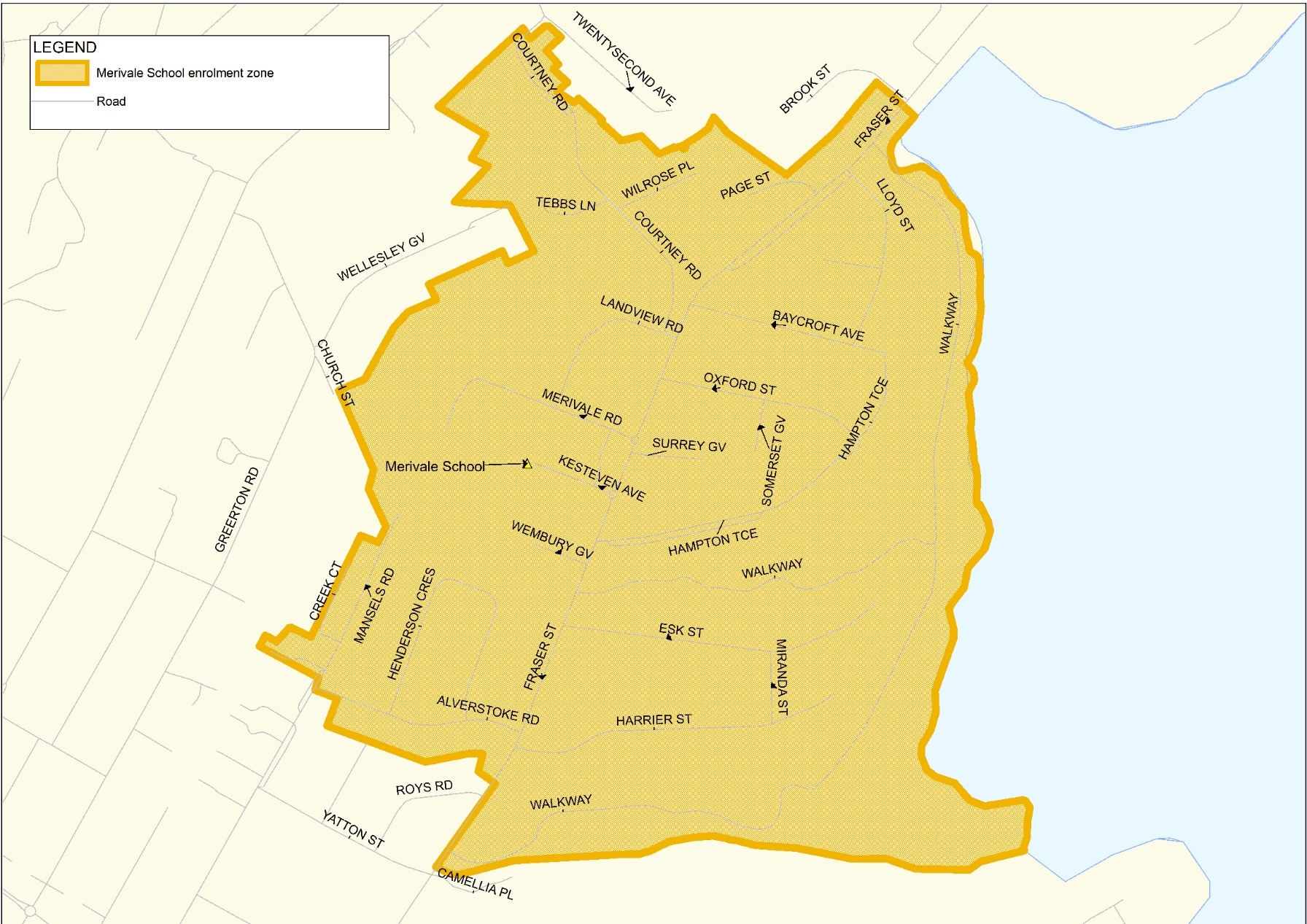 